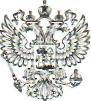 139199915310      В Совет депутатовСтуденецкого сельского поселенияШумячского района Смоленской областиПРОКУРАТУРА РОССИЙСКОЙ ФЕДЕРАЦИИПРОКУРАТУРА            Смоленской области       Прокуратура Шумячского района        ул. Садовая, д.30, п.Шумячи, 216410    24.01.2022  №02-33/Прдп12-22-20660023    На №_______________________________ПРОТЕСТна Порядок размещения сведений о своих доходах,
расходах, об имуществе и обязательствах
имущественного характера, представленных
лицами, замещающими муниципальные должности
в  Студенецком сельском поселении Шумячского	района Смоленской области, а также сведений о
доходах, расходах, об имуществе и обязательствах
имущественного характера своих супруг (супругов)
и несовершеннолетних детей на официальном
сайте муниципального образования «Шумячский
район» Смоленской области в информационно-
телекоммуникационной сети «Интернет» и
предоставления этих сведений общероссийским
средствам массовой информации дляопубликования в связи с их запросом (утв. Совета депутатов Студенецкого сельского поселения от 16.02.2018 № 5)Решением Совета депутатов Студенецкого сельского поселения Шумячского района Смоленской области от 16.02.2018 года № 5 утвержден Порядок размещения сведений о своих доходах, расходах, об имуществе и обязательствах имущественного характера, представленных лицами, замещающими муниципальные должности в Студенецком сельском поселении Шумячского района Смоленской области, а также сведений о доходах, расходах, об имуществе и обязательствах имущественного характера своих супруг (супругов) и несовершеннолетних детей на официальном сайте муниципального образования «Шумячский район» Смоленской области в информационно-телекоммуникационной сети «Интернет» и предоставления этих сведений общероссийским средствам массовой информации для опубликования (в связи с их запросом (далее - Порядок).Данный Порядок в части не соответствует требованиям федерального законодательства и подлежит изменению.Согласно ч. 4.2 ст. 12.1 Федерального закона от 25.12.2008 № 273-ФЗ «О противодействии коррупции» если иное не установлено федеральным законом, лица, замещающие муниципальные должности, представляют сведения о своих  доходах, расходах, об имуществе и обязательствах имущественного характера, а также о доходах, расходах, об имуществе и обязательствах имущественного характера своих супруг (супругов) и несовершеннолетних детей высшему должностному лицу субъекта Российской Федерации (руководителю высшего исполнительного органа государственнойвласти субъекта Российской Федерации) в порядке, установленном законом субъекта Российской Федерации.В силу ч. 4.3 ст. 12.1 Федерального закона от 25.12.2008 № 273-ФЗ «О противодействии коррупции» сведения о доходах, расходах, об имуществе и обязательствах имущественного характера, представленные лицами, замещающими муниципальные должности, размещаются в информационно-телекоммуникационной сети «Интернет» на официальных сайтах органов местного самоуправления и (или) предоставляются для опубликования средствам массовой информации в порядке, определяемом муниципальными правовыми актами.Федеральным законом от 31.07.2020 № 259-ФЗ в статью 3 Федерального закона от 03.12.2012 № 230-ФЗ «О контроле за соответствием расходов лиц, замещающих государственные должности, и иных лиц их доходам» внесены дополнения: на лицо, замещающее муниципальную должность, возложена обязанность ежегодно в сроки, установленные для представления сведений о доходах, об имуществе и обязательствах имущественного характера, представлять сведения о своих расходах, а также о расходах своих супруги (супруга) и несовершеннолетних детей по каждой сделке по приобретению цифровых финансовых активов, цифровой валюты, совершенной им, его супругой (супругом) и (или) несовершеннолетними детьми в течение календарного года, предшествующего году представления сведений (далее - отчетный период), если общая сумма таких сделок превышает общий доход данного лица и его супруги (супруга) за три последних года, предшествующих отчетному периоду, и об источниках получения средств, за счет которых совершены эти сделки.Названным Федеральным законом также внесены изменения в ч. 4 ст. 8 Федерального закона от 03.12.2012 № 230-ФЗ «О контроле за соответствием расходов лиц, замещающих государственные должности, и иных лиц их доходам». Установлено, что представленные в соответствии с настоящим Федеральным законом сведения об источниках получения средств, за счет которых совершены сделки (совершена сделка) по приобретению цифровых финансовых активов, цифровой валюты, если общая сумма таких сделок превышает общий доход лица, замещающего (занимающего) муниципальную должность, и его супруги (супруга) за три последних года, предшествующих отчетному периоду, размещаются в информационно-телекоммуникационной сети «Интернет» на официальных сайтах органов местного самоуправления, и предоставляются для опубликования средствам массовой информации в порядке, определяемом нормативными правовыми актами Президента Российской Федерации, иными нормативными правовыми актами Российской Федерации и нормативными актами Банка России, с соблюдением законодательства Российской Федерации о государственной тайне и о защите персональных данных.Изменения вступили в силу с. 01.01.2021 года.Указом Президента Российской Федерации от 10.12.2020 № 778 «О мерах по реализации отдельных положений Федерального закона «О цифровых финансовых активах, цифровой валюте и о внесении изменений в отдельные законодательные акты Российской Федерации» внесены изменения в п. «г» ч.2 Порядка размещения сведений о доходах, расходах, об имуществе и обязательствах имущественного характера отдельных категорий лиц и членов их семей на официальных сайтах федеральных государственных органов, органов государственной власти субъектов Российской Федерации и организаций и предоставления этих сведений общероссийским средствам массовой информации для опубликования (утв. Указом Президента Российской Федерации от 08.07.2013 № 613 «Вопросы противодействия коррупции»). Определено, что на официальных сайтах размещаются и общероссийским средствам массовой информации предоставляются для опубликования сведения об источниках получения средств, за счет которых совершены в том числе сделки (совершена сделка) по приобретению цифровых финансовых активов, цифровой валюты, если общая сумма таких сделок (сумма такой сделки) превышает общий доход служащего (работника) и его супруги (супруга) за три последних года, предшествующих отчетному периоду.Указанные изменения не нашли своего отражения в оспариваемом Порядке, что недопустимо, поскольку может привести к не размещению на официальных сайтах и не предоставлению общероссийским средствам массовой информации сведений об источниках получения средств, за счет которых совершены сделки по приобретению цифровых финансовых активов, цифровой валюты, создаст предпосылки для коррупционных проявлений.В соответствии со ст.7 Федерального закона от 06.10.2003 года № 131-ФЗ «Об общих принципах организации местного самоуправления в Российской Федерации» муниципальные правовые акты, не должны противоречить Конституции Российской Федерации, федеральным конституционным законам, настоящему Федеральному закону, другим федеральным законам и иным нормативным правовым актам Российской Федерации, а также конституциям (уставам), законам, иным нормативным правовым актам субъектов Российской Федерации.На основании изложенного, руководствуясь ст. 23 Федерального закона «О прокуратуре Российской федерации»,требую:Рассмотреть настоящий протест на ближайшем заседании Совета депутатов Студенецкого сельского поселения Шумячского района Смоленской области.Порядок размещения сведений о своих доходах, расходах, об имуществе и обязательствах имущественного характера, представленных лицами, замещающими муниципальные должности в Студенецком сельском поселении Шумячского района Смоленской области, а также сведений о доходах, расходах, об имуществе и обязательствах имущественного характера своих супруг (супругов) и несовершеннолетних детей на официальном сайте муниципального образования «Шумячский район» Смоленской области в информационно-телекоммуникационной сети «Интернет» и предоставления этих сведений общероссийским средствам массовой информации для опубликования в связи с их запросом (утв. решением Совета депутатов Студенецкого сельского поселения Шумячского района Смоленской области от 16.02.2018 № 5) изменить, привести в соответствие с требованиями федерального законодательства.3. В соответствии с ч.3 ст.7 Федерального закона «О прокуратуре Российской Федерации» о дате и времени рассмотрения настоящего протеста заблаговременно сообщить прокурору района для поддержания изложенных требований.О результатах рассмотрения протеста следует незамедлительно сообщить прокурору района в письменной форме.Прокурор районаС.С. Старовойтовстаршин советник юстиции